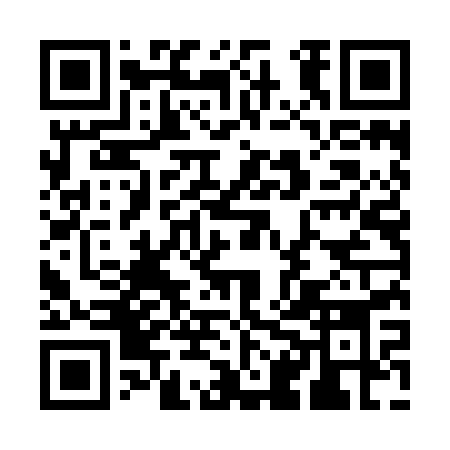 Prayer times for Zsigeritanyak, HungaryMon 1 Jul 2024 - Wed 31 Jul 2024High Latitude Method: Midnight RulePrayer Calculation Method: Muslim World LeagueAsar Calculation Method: HanafiPrayer times provided by https://www.salahtimes.comDateDayFajrSunriseDhuhrAsrMaghribIsha1Mon1:574:4812:436:098:3711:112Tue1:584:4912:436:098:3711:103Wed2:004:4912:436:098:3711:094Thu2:024:5012:436:098:3611:085Fri2:034:5112:446:098:3611:076Sat2:054:5212:446:088:3611:067Sun2:074:5212:446:088:3511:048Mon2:094:5312:446:088:3511:039Tue2:114:5412:446:088:3411:0110Wed2:134:5512:446:088:3311:0011Thu2:154:5612:446:078:3310:5812Fri2:184:5712:456:078:3210:5613Sat2:204:5812:456:078:3110:5514Sun2:224:5912:456:068:3110:5315Mon2:245:0012:456:068:3010:5116Tue2:275:0112:456:068:2910:4917Wed2:295:0212:456:058:2810:4718Thu2:315:0312:456:058:2710:4519Fri2:345:0412:456:048:2610:4320Sat2:365:0512:456:048:2510:4121Sun2:385:0612:456:038:2410:3922Mon2:415:0712:456:028:2310:3723Tue2:435:0812:456:028:2210:3524Wed2:455:0912:456:018:2110:3325Thu2:485:1012:456:018:2010:3126Fri2:505:1212:456:008:1910:2927Sat2:525:1312:455:598:1710:2628Sun2:555:1412:455:588:1610:2429Mon2:575:1512:455:588:1510:2230Tue2:595:1612:455:578:1410:2031Wed3:025:1812:455:568:1210:17